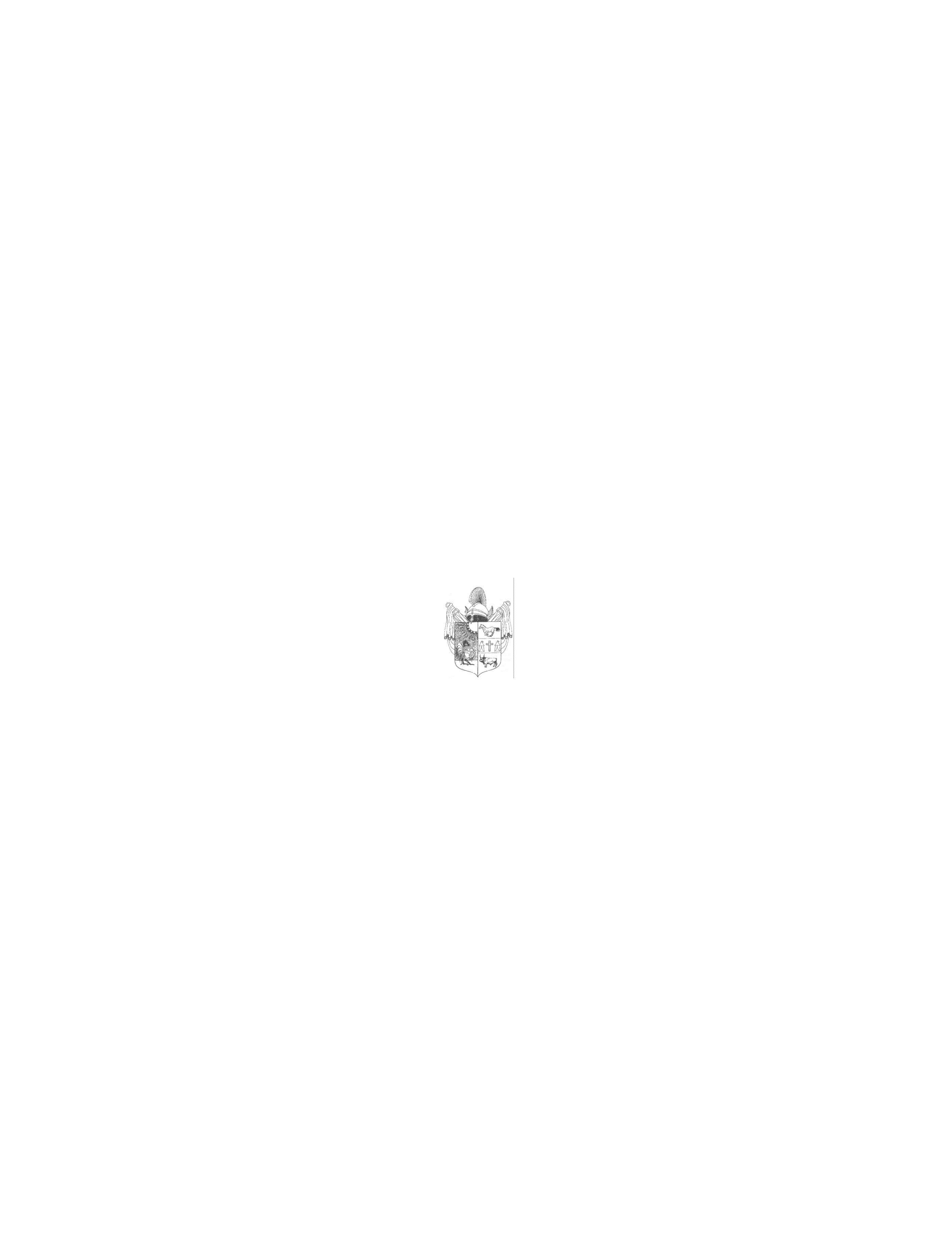 M e g h í v óMagyarország helyi önkormányzatairól szóló 2011. évi CLXXXIX. törvény 44.§- a, valamint Üllés Nagyközségi Önkormányzat  Képviselő-testületének a Képviselőtestület  és Szervei Szervezeti és Működési Szabályzatáról  szóló 11/2016.(VIII.30.) önkormányzati rendeletének 9.§-a alapján a képviselő-testület rendes, soros ülését2017. április 26-án, szerdán 17 órára összehívom, az ülésre Önt ezúton tisztelettel meghívom.Az ülés helye: Déryné Kulturális Központ, Olvasó terem 		            (6794 Üllés, Dorozsmai u. 48.)   Napirendek:1.)Beszámoló a lejárt határidejű határozatok végrehajtásáról Előadó: Nagy Attila Gyula polgármester2.)Rendelet-tervezet - a közterületek elnevezéséről, a házszámozás szabályairól, az utcanév táblák és a házszámtáblák elhelyezésének rendjéről     Előadó: Nagy Attila Gyula polgármester 3.) Rendelet-tervezet – Üllés nagyközség településfejlesztési, településrendezési és településképpel kapcsolatos feladataival összefüggő partnerségi egyeztetés szabályairól      Előadó: Nagy Attila Gyula polgármester 4.)  Tájékoztató az Ügyrendi Bizottság  2016. évi átruházott hatásköreinek gyakorlásáról      Előadó: Nagy Attila Gyula polgármester 5.)  Tájékoztató a Pénzügyi Bizottság 2016. évi átruházott hatásköreinek gyakorlásáról      Előadó: Nagy Attila Gyula polgármester 6.)A Képviselő-testület által átruházott hatáskörök átruházása- 2016. évben - polgármester, jegyző    Előadó: Nagy Attila Gyula polgármester                  Dr. Borbás Zsuzsanna jegyző7) Beszámoló az Üllési Polgármesteri Hivatal 2016. évi tevékenységéről     Előadó: Dr. Borbás Zsuzsanna jegyző 8.) Bordány, Forráskút, Üllés és Zsombó Községek Önkormányzatainak közös, eseti közbeszerzési szabályzatának elfogadása a „Hulladékgyűjtési és szállítási közfeladatok ellátása” megnevezésű közbeszerzési eljáráshoz kapcsolódóan    Előadó: Nagy Attila Gyula polgármester9.) Aktuális kérdésekNémeth László képviselő önálló indítványa az európai béruniót célzó polgári kezdeményezés támogatásáról     Előadó: Németh László képviselő ZÁRT ÜLÉS 10.) Étkezési térítési díjhátralékok Előadó: Dr. Borbás Zsuzsanna jegyző11.) Lakáscélú támogatások elbírálása      Előadó: Nagy Attila Gyula polgármester12.)Döntés az Üllés Székely utca 6. szám alatti ingatlan átvételére vonatkozóan      Előadó: Nagy Attila Gyula polgármesterTanácskozási joggal meghívottak: Dr. Borbás Zsuzsanna jegyző, Dr. Szántó Mária a Mórahalmi Járási Hivatal vezetője, Marótiné Hunyadvári Zita Csigabiga Óvoda és Bölcsőde vezetője, Bokor Józsefné bölcsődevezető, Fodorné Bodrogi Judit Önkormányzati Konyha vezetője, Meszesné, Volkovics Szilvia a Déryné Kulturális Központ igazgatója, Móczár Gabriella Szociális Központ tagintézmény-vezető, Sárközi Emília iskolaigazgató, Czékus Péter Technikai Csoport vezetőjeÜ l l é s, 2017. április 20.Nagy Attila Gyulapolgármester